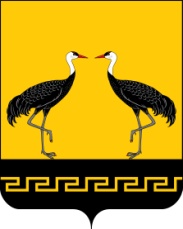 Республика Бурятия Мухоршибирский районСОВЕТ ДЕПУТАТОВМУНИЦИПАЛЬНОГО ОБРАЗОВАНИЯ СЕЛЬСКОЕ ПОСЕЛЕНИЕ«ХОНХОЛОЙСКОЕ»__________________________________________________________________РЕШЕНИЕ №84от  «25 »АПРЕЛЯ 2022 г.О внесении изменений  и дополнений в Решение №81 от 28.12.2021 «О  местном  бюджете  муниципального образованиясельское   поселение «Хонхолойское» на 2022 год и плановый период 2023 и 2024 годов»Статья 1. Основные характеристики местного бюджета на 2022 год и плановый период 2023 и 2024 годов.1) Утвердить основные характеристики местного бюджета  на 2022 год: - общий объём доходов  в сумме 5788,172 тыс. рублей,  в том числе  безвозмездных поступлений в сумме 4610,272 тыс. рублей;- общий  объём расходов в сумме 7228,40069 тыс. рублей;- дефицит (профицит) в сумме 1440,22869  тыс. рублей.  1. Приложение №1 изложить в следующей редакции.  2. Приложение №3 изложить в следующей редакции.   3. Приложение№5  изложить в следующей редакции.  4. Приложение №7 изложить в следующей редакции.  5. Приложение №9 изложить в следующей редакции.  6. Приложение №12 изложить в следующей редакции. 7.Настоящее решение вступает в силу со дня его опубликования.Глава муниципального образованиясельское поселение «Хонхолойское»                                 Д. Н. Киреев Председатель Совета Депутатов МО СП «Хонхолойское»                                                 Н.И. Мальцева                                                                             Приложение 1к Решению Совета депутатов муниципального образования сельское поселение «Хонхолойское»  «О местном бюджете муниципального образования сельское поселение «Хонхолойское» на 2022 год и на плановый период 2023 и 2024 годов» от «25»  апреля     2022 года №84Приложение 3к Решению Совета депутатов муниципального образования сельское поселение «Хонхолойское»  «О местном бюджете муниципального образования сельское поселение «Хонхолойское» на 2022 год и на плановый период 2023 и 2024 годов» от «25»  апреля     2022 года № 84Приложение 5к Решению Совета депутатов муниципального образования сельское поселение «Хонхолойское»  «О местном бюджете муниципального образования сельское поселение «Хонхолойское» на 2022 год и на плановый период 2023 и 2024 годов» от «25» апреля    2022 года № 84Распределение бюджетных ассигнований по целевым  статьям (муниципальным программам и не программным направлениям деятельности), видам расходов, ведомствам, а также по разделам, подразделам классификации расходов бюджетов на 2022 год         (тыс.руб.)Приложение 7к Решению Совета депутатов муниципального образования сельское поселение «Хонхолойское»  «О местном бюджете муниципального образования сельское поселение «Хонхолойское» на 2022 год и на плановый период 2023 и 2024 годов» от «25»  апреля     2022 года № 84Ведомственная структура расходов местного бюджета на 2022 год                                                                                                                               (тыс.руб.)Приложение 9к Решению Совета депутатов муниципального образования сельское поселение «Хонхолойское»  «О местном бюджете муниципального образования сельское поселение «Хонхолойское» на 2022 год и на плановый период 2023 и 2024 годов» от «25»  апреля    2022 года №84Приложение 12к Решению Совета депутатов муниципального образования сельское поселение «Хонхолойское»  «О местном бюджете муниципального образования сельское поселение «Хонхолойское» на 2022 год и на плановый период 2023 и 2024 годов» от «25»  апреля     20222года № 84Распределение иных межбюджетных трансфертов на осуществление части полномочий по решению вопросов местного значения в соответствии с заключенными соглашениями бюджету Муниципального образования «Мухоршибирский район» из бюджета МО СП «Хонхолойское» на  2022 год и плановый период 2023 и 2024 годов                         (тыс. рублей)ПОЯСНИТЕЛЬНАЯ ЗАПИСКА К РЕШЕНИЮ №84 от 25.04.2022 г.О внесении изменений  и дополнений в Решение №81 от 28.12.2021 «О  местном  бюджете  муниципального образованиясельское   поселение «Хонхолойское» на 2022 год иплановый период 2023 и 2024 годов»Объем безвозмездных поступлений местного бюджета по разделам классификации доходов:            КБК    860 20 29 0054  100000  150  + 2806,139 тыс.руб. 	КБК    860 20 21 9999  100000  150  + 30,000 тыс.руб.Распределение расходов местного бюджета по разделам классификации              расходов:                                КБК 860 03 10 9990080100 244  +   2,800 тыс. руб.                               КБК 860 01 13 0120180100 111  +   9,46767тыс.руб.                               КБК 860 01 13 0120180100 119  +   4,09633тыс.руб.                               КБК 860 01 13 9990074030 244  +   145,000тыс.руб.                               КБК 860 05 03 1800255050 244  +   1960,000тыс.руб.                               КБК 860 05 03 1800274330 244  +   19,800тыс.руб.                                КБК 860 05 03 220F255550 244  +   300,000тыс.руб.                                КБК 860 08 01 1210620100 244  +   364,975тыс.руб.                               КБК 860 01 13 9990071090 244  +   30,000тыс.руб.                               КБК 860 08 01 1210620100 244  +   1335,025тыс.руб                               КБК 860 08 01 9990080900 247  +   105,20369тыс.руб                            Главный бухгалтер МО СП «Хонхолойское»                   Ю.А.ВасильеваНалоговые и неналоговые доходы местного бюджета на 2022 год(тыс. руб.)Налоговые и неналоговые доходы местного бюджета на 2022 год(тыс. руб.)Налоговые и неналоговые доходы местного бюджета на 2022 год(тыс. руб.)Налоговые и неналоговые доходы местного бюджета на 2022 год(тыс. руб.)ГАДКодНаименованиеСумма1821 00 00000 00 0000 000НАЛОГОВЫЕ И НЕНАЛОГОВЫЕ ДОХОДЫ1177,9001821 01 00000 00 0000 000НАЛОГИ НА ПРИБЫЛЬ, ДОХОДЫ  96,9001821 01 02000 01 0000 110Налог на доходы физических лиц96,9001821 05 00000 00 0000 000НАЛОГИ НА СОВОКУПНЫЙ ДОХОД50,0001821 05 03000 01 0000 110Единый сельскохозяйственный налог50,0001821 06 00000 00 0000 000НАЛОГИ НА ИМУЩЕСТВО886,0001821 06 01030 10 0000 110Налог на имущество физических лиц, взимаемый по ставкам, применяемым к объектам налогообложения, расположенным в границах поселений128,0001821 06 06033 10 0000 110Земельный налог с организаций, обладающих земельным участком,  расположенным в границах поселений (сумма платежа(перерасчеты, недоимка и задолженность по соответствующему платежу, в том числе по отмененному)79,0001821 06 06043 10 0000 110Земельный налог с физических лиц, обладающих земельным участком,  расположенным в границах поселений (сумма платежа(перерасчеты, недоимка и задолженность по соответствующему платежу, в том числе по отмененному)679,0008601 11 00000 00 0000 000ДОХОДЫ ОТ ИСПОЛЬЗОВАНИЯ ИМУЩЕСТВА, НАХОДЯЩЕГОСЯ В ГОСУДАРСТВЕННОЙ И МУНИЦИПАЛЬНОЙ СОБСТВЕННОСТИ25,0008601 11 05025 10 0000 120Доходы, получаемые в виде арендной платы, а также средства от продажи права на заключение договоров аренды земли, находящиеся в собственности сельских поселений (за исключением земельных участков муниципальных бюджетных и автономных учреждений)25,0008601 13 00000 00 0000 000ДОХОДЫ ОТ ОКАЗАНИЯ ПЛАТНЫХ УСЛУГ (РАБОТ) КОМПЕНСАЦИИ ЗАТРАТ ГОСУДАРСТВА75,0008601 13 01995 10 0000 130Прочие доходы от оказания платных услуг(работ)получателями средств бюджетов поселений75,0008601 17 00000 00 0000 000Прочие неналоговые доходы45,0008601 17 14030 10 0000 150Средства самообложения граждан зачисляемые в бюджеты поселений45,000Объем безвозмездных поступлений на 2022 год(тыс.руб.)Объем безвозмездных поступлений на 2022 год(тыс.руб.)Объем безвозмездных поступлений на 2022 год(тыс.руб.)Объем безвозмездных поступлений на 2022 год(тыс.руб.)ГАДГАДКодНаименованиесуммасумма8608602 00 00000 00 0000 000БЕЗВОЗМЕЗДНЫЕ ПОСТУПЛЕНИЯ4610,2724610,2728608602 02 00000 00 0000 000Безвозмездные поступления от других бюджетов бюджетной системы Российской Федерации4610,2724610,2728608602 02 10000  00 0000 150Дотации бюджетам бюджетной системы Российской Федерации1627,2331627,2338608602 02 15001 00 0000 150ДОТАЦИИ НА ВЫРАВГНИВАНИЕ БЮДЖЕТНОЙ ОБЕСПЕЧЕННОСТИ1627,2331627,2338608602 02 15001 10 0000 150Дотации бюджетам сельских поселений на выравнивание бюджетной обеспеченности из бюджета субъекта Российской Федерации1627,2331627,2338608602 02 30000 00 0000 150СУБВЕНЦИИ БЮДЖЕТАМ БЮДЖЕТНОЙ СИСТЕМЫ РОССИЙСКОЙ ФЕДЕРАЦИИ 146,900146,9008608602 02 35118 00 0000 150Субвенции бюджетам на осуществление первичного воинского учета на территориях, где отсутствуют военные комиссариаты146,900146,9008608602 02 35118 10 0000 150Субвенции бюджетам сельских поселений на осуществление первичного воинского учета на территориях, где отсутствуют военные комиссариаты8608602 02 19999 00 0000 150Прочие дотации30,00030,0008608602 02 19999 10 0000 150Прочие дотации бюджетам сельских поселений30,00030,0008608602 02 40000 00 0000 150ИНЫЕ МЕЖБЮДЖЕТНЫЕ ТРАНСФЕРТЫ0,0000,0008608602 02 45160 00 0000 150Межбюджетные трансферты, передаваемые бюджетам для компенсации для компенсации дополнительных расходов, возникших в результате решений, принятых органами власти другого уровня0,0000,0008608602 02 45160 10 0000 150Межбюджетные трансферты, передаваемые бюджетам сельских поселений для компенсации для компенсации дополнительных расходов, возникших в результате решений, принятых органами власти другого уровня8608602 02 90000 00 0000 150Прочие безвозмездные поступления от других бюджетов бюджетной системы2806,1392806,1398608602 02 90050 00 0000 150Прочие безвозмездные поступления от бюджетов муниципальных районов2806,1392806,1398608602 02 90054 10 0000 150Прочие безвозмездные поступления в бюджеты  сельских поселений от бюджетов муниципальных районов2806,1392806,139НаименованиеЦелевая статьяВид расходаГРБСРазделПодразделСуммаАдминистрация МО СП «Хонхолойское»860ОБЩЕГОСУДАРСТВЕННЫЕ ВОПРОСЫ860 01 002615,926Расходы на обеспечение функционирования высшего должностного лица муниципального образования9910091010719,693Фонд оплаты труда государственных (муниципальных) органов9910091010121554,680Администрация МО СП «Хонхолойское»9910091010121860554,680Общегосударственные вопросы991009101012186001554,680Функционирование высшего должностного лица субъекта Российской Федерации и органа местного самоуправления99100910101218600102554,680Взносы по обязательному социальному страхованию на выплаты денежного содержания и иные выплаты работникам государственных (муниципальных) органов9910091010129165,013Администрация МО СП «Хонхолойское»9910091010129860165,013Общегосударственные вопросы991009101012986001165,013Функционирование высшего должностного лица субъекта Российской Федерации и органа местного самоуправления9910091010    1298600102165,013Расходы на обеспечение функций органов местного самоуправления99100910401352,987Фонд оплаты труда государственных (муниципальных) органов99100910401211037,240Администрация МО СП «Хонхолойское»99100910401218601037,240Общегосударственные вопросы9910091040121860011037,240Функционирование Правительства Российской Федерации, высших исполнительных органов государственной власти субъектов Российской Федерации, местных администраций991009104012186001041037,240Взносы по обязательному социальному страхованию на выплаты денежного содержания и иные выплаты работникам государственных (муниципальных) органов9910091040129310,047Администрация МО СП «Хонхолойское»9910091040129860310,047Общегосударственные вопросы991009104012986001310,047Функционирование Правительства Российской Федерации, высших исполнительных органов государственной власти субъектов Российской Федерации, местных администраций99100910401298600104310,047Уплата прочих налогов, сборов99100910408525,000Администрация МО СП «Хонхолойское»99100910408528605,000Общегосударственные вопросы9910091040852860015,000Функционирование Правительства РФ, высших исполнительных органов гос. власти субъектов РФ, местных администраций991009104085286001045,000Уплата иных платежей99100910408530,700Администрация МО СП «Хонхолойское»99100910408538600,700Общегосударственные вопросы9910091040853860010,700Иные межбюджетные ассигнования991009104085386001040,700Обеспечение деятельности финансовых, налоговых и таможенных органов и органов финансового (финансово-бюджетного) надзора      99400С010040,722Межбюджетные трансферты на осуществление части полномочий по контрольно-счетной палате99400С010054040,722Администрация МО СП «Хонхолойское»99400С010054086040,722Общегосударственные вопросы99400С0100540860 01 40,722Иные межбюджетные трансферты99400С010054086001 06              40,722Расходы на обеспечение других функций органов местного самоуправления9990080000313,960Прочая закупка товаров, работ и услуг 9990080900244133,241Администрация МО СП «Хонхолойское»9990080900244860133,241Общегосударственные вопросы999008090024486001133,241Другие общегосударственные вопросы99900809002448600113133,241Закупка энергетических ресурсов999008090024740,000Администрация МО СП «Хонхолойское»999008090024786040,000Общегосударственные вопросы99900809002478600140,000Другие общегосударственные вопросы9990080900247860011340,000Расходы на исполнение судебных актов9990080200                 30,000Исполнение судебных актов РФ и мировых соглашений по возмещению вреда, причиненного в результате незаконных действий (бездействия) органов государственной власти (государственных органов), органов местного самоуправления либо должностных лиц этих органов999008020083130,000Администрация МО СП «Хонхолойское»999008020083186030,000Общегосударственные вопросы99900802008318600130,000Другие общегосударственные вопросы9990080200831860011330,000 Уплата  налога на имущество организаций и земельного налога999008090085124,000Администрация МО СП «Хонхолойское»999008090085186024,000Общегосударственные вопросы99900809008518600124,000Другие общегосударственные вопросы9990080900851860011324,000Уплата прочих налогов, сборов99900809008522,000Администрация МО СП «Хонхолойское»99900809008528602,000Общегосударственные вопросы9990080900852860012,000Другие общегосударственные вопросы999008090085286001132,000Уплата иных платежей99900809008531,000Администрация МО СП «Хонхолойское»99900809008538601,000Общегосударственные вопросы9990080900853860011,000Другие общегосударственные вопросы999008090085386001131,000Фонд оплаты труда учреждений999008090011164,300Администрация МО СП «Хонхолойское»999008090011186064,300Общегосударственные вопросы99900809001118600164,300Другие общегосударственные вопросы9990080900111860011364,300Взносы по обязательному социальному страхованию на выплаты по оплате труда работников и иные выплаты работникам учреждений 999008090011919,419Администрация МО СП «Хонхолойское»999008090011986019,419Общегосударственные вопросы99900809001198600119,419Другие общегосударственные вопросы9990080900119860011319,419Организация проведения оплачиваемых общественных работ012018010013,564Фонд оплаты труда учреждений01201801001119,46767Администрация МО СП «Хонхолойское»01201801001118609,46767Общегосударственные вопросы0120180100111860019,46767Другие общегосударственные вопросы012018010011186001139,46767Взносы по обязательному социальному страхованию на выплаты по оплате труда работников и иные выплаты работникам учреждений01201801001194,09633Администрация МО СП «Хонхолойское»01201801001198604,09633Общегосударственные вопросы0120180100119860014,09633Другие общегосударственные вопросы012018010011986001134,09633Финансовая поддержка ТОС посредством республиканского конкурса «Лучшее территориальное общественное  самоуправление»9990074030145,000Прочая закупка товаров,  работ  и услуг9990074030244145,000Администрация МО СП «Хонхолойское»9990074030244860145,000Общегосударственные вопросы999007403024486001145,000Другие общегосударственные вопросы99900740302448600113145,000На поощрение муниципальных районов и городских округов в Республике Бурятия по итогам «Комплексной оценки уровня развития муниципальных районов и городских округов в Республике Бурятия»999007109030,000Прочая закупка товаров,  работ  и услуг999007109024430,000Администрация МО СП «Хонхолойское»999007109024486030,000Общегосударственные вопросы99900710902448600130,000Другие общегосударственные вопросы9990071090244860011330,000НАЦИОНАЛЬНАЯ ОБОРОНА8600200146,900Осуществление первичного воинского учета на территориях, где отсутствуют военные комиссариаты9930051180146,900Фонд оплаты труда государственных (муниципальных) органов 993005118012182,5842Администрация МО СП «Хонхолойское»993005118012186082,5842Национальная оборона99300511801218600282,5842Мобилизационная и вневойсковая подготовка9930051180121860020382,5842Взносы по обязательному социальному страхованию на выплаты денежного содержания и иные выплаты работникам государственных (муниципальных) органов993005118012928,900Администрация МО СП «Хонхолойское»993005118012986028,900Национальная оборона99300511801298600228,900Мобилизационная и вневойсковая подготовка9930051180129860020328,900Закупка энергетических ресурсов993005118024725,4158Администрация МО СП «Хонхолойское»993005118024786025,4158Национальная оборона99300511802478600225,4158Мобилизационная и вневойсковая подготовка9930051180247860020325,4158Прочая закупка товаров,  работ  и услуг993005118024410,000Администрация МО СП «Хонхолойское»993005118024486010,000Национальная оборона99300511802448600210,000Мобилизационная и вневойсковая подготовка9930051180244860020310,000НАЦИОНАЛЬНАЯ БЕЗОПАСНОСТЬ И ПРАВООХРАНИТЕЛЬНАЯ ДЕЯТЕЛЬНОСТЬ86003003,800Предупреждение и ликвидация последствий чрезвычайных ситуаций  и стихийных бедствий природного  и техногенного характера  99900801001,000Прочая закупка товаров, работ и услуг 99900801002441,000Администрация МО СП «Хонхолойское»9990080100244 8601,000Национальная безопасность и правоохранительная деятельность 9990080100244860031,000Гражданская оборона 999008010024486003091,000Прочая закупка товаров, работ и услуг99900801002442,800Администрация МО СП «Хонхолойское»9990080100244 8602,800Национальная безопасность и правоохранительная деятельность9990080100244860032,800Защита населения и территории от чрезвычайных ситуаций природного и техногенного  характера, пожарная безопасность999008010024486003102,800ЖИЛИЩНО-КОММУНАЛЬНОЕ ХОЗЯЙСТВО86005002411,800Прочие мероприятия связанные с выполнением обязательств органов местного самоуправления9990080900132,000Закупка энергетических ресурсов9990080900247132,000Администрация МО СП «Хонхолойское»9990080900247860132,000ЖИЛИЩНО-КОММУНАЛЬНОЕ ХОЗЯЙСТВО999008090024786005132,000Коммунальное хозяйство99900809002478600502132,000Реализация проекта «1000 дворов»18002550501960,000Прочая закупка товаров, работ и услуг18002550502441960,000Администрация МО СП «Хонхолойское»18002550502448601960,000ЖИЛИЩНО-КОММУНАЛЬНОЕ ХОЗЯЙСТВО1800255050244860051960,000Благоустройство 180025505024486005031960,000Реализация проекта «1000 дворов»180027433019,800Прочая закупка товаров, работ и услуг180027433024419,800Администрация МО СП «Хонхолойское»180027433024486019,800ЖИЛИЩНО-КОММУНАЛЬНОЕ ХОЗЯЙСТВО18002743302448600519,800Благоустройство 1800274330244860050319,800Реализация программ формирования современной городской среды220F255550300,000Прочая закупка товаров, работ и услуг220F255550244300,000Администрация МО СП «Хонхолойское»220F255550244860300,000ЖИЛИЩНО-КОММУНАЛЬНОЕ ХОЗЯЙСТВО220F25555024486005300,000Благоустройство 220F2555502448600503300,000КУЛЬТУРА, КИНЕМАТОГРАФИЯ86008001849,97469Строительство сельских домов культуры 12106201001700,000Прочая закупка товаров, работ и услуг12106201002441700,000Администрация МО СП «Хонхолойское»12106201002448601700,000Культура, кинематография1210620100244860081700,000Культура 121062010024486008011700,000Прочие мероприятия связанные с выполнением обязательств органов местного самоуправления9990080900149,97469Закупка энергетических ресурсов9990080900247105,97469Администрация МО СП «Хонхолойское»9990080900247860105,97469Культура, кинематография999008090024786008105,97469Культура 99900809002478600801105,97469Прочая закупка товаров,  работ  и услуг 999008090024444,000Администрация МО СП «Хонхолойское»999008090024486044,000Культура, кинематография99900809002448600844,000Культура9990080900244860080144,000СОЦИАЛЬНАЯ ПОЛИТИКА8601000200,000Доплата к пенсиям муниципальных служащих   9950080100200,000Пособия, компенсации и иные социальные выплаты гражданам  9950080100321200,000Администрация МО СП «Хонхолойское»9950080100 321860200,000Пенсионное обеспечение9950080100 32186010200,000Социальная политика99500801003218601001200,000ВСЕГО РАСХОДОВ:7228,40069(№ п/пНаименование ГРБСРазделПодразделЦелевая статьяВид расходаСумма(№ п/пНаименование ГРБСРазделПодразделЦелевая статьяВид расходаСумма1Администрация сельского поселения "Хонхолойское"8601ОБЩЕГОСУДАРСТВЕННЫЕ ВОПРОСЫ86001 000000000000 0002615,9261Функционирование высшего должностного лица субъекта Российской Федерации и муниципального образования86001020000000000 000 719,6931Не программные расходы86001029900000000000 719,6931Руководство и управление в сфере установленных функций органов местного самоуправления86001029910000000000 719,6931Содержание госаппарата 86001029910090000000719,6931Расходы на обеспечение функционирования высшего должностного лица муниципального образования86001029910091010000719,6931Фонд оплаты труда государственных (муниципальных) органов86001029910091010121554,6801Взносы по обязательному социальному страхованию на выплаты денежного содержания и иные выплаты работникам государственных (муниципальных) органов86001029910091010129165,0131Функционирование Правительства Российской Федерации, высших исполнительных органов государственной власти субъектов Российской Федерации, местных администраций86001040000000000 000 1352,9871Непрограммные расходы860010499000000000001352,9871Руководство и управление в сфере установленных функций  органов местного самоуправления86001049910000000000 1352,9871Содержание госаппарата860010499100900000001352,9871Расходы на обеспечение функций органов местного самоуправления86001049910091040000 1352,9871Фонд оплаты труда государственных (муниципальных) органов 860010499100910401211037,2401Взносы по обязательному социальному страхованию на выплаты денежного содержания и иные выплаты работникам государственных (муниципальных) органов86001049910091040129310,0471Уплата прочих налогов и сборов860010499100910408525,0001Уплата иных платежей860010499100910408530,7001Обеспечение деятельности органов финансового контроля8600106000000000000040,7221Непрограммные расходы8600106990000000000040,7221Межбюджетные трансферты бюджетам муниципальных образований  из бюджетов сельских поселений на осуществление части полномочий по решению вопросов местного значения в соответствии с заключенными соглашениями860010699400С000000040,7221Расходы на обеспечение функций органов местного самоуправления860010699400С010000040,7221Иные межбюджетные трансферты860010699400С010054040,7221Другие общегосударственные вопросы86001130000000000000502,5241Непрограммные расходы86001139900000000000502,5241Выполнение других обязательств муниципального образования86001139900000000000502,5241Выполнение других обязательств муниципального образования86001139990080000000313,9601Прочая закупка товаров, работ и услуг 86001139990080900244133,2411Закупка энергетических ресурсов8600113999008090024740,0001Исполнение судебных актов РФ и мировых соглашений по возмещению вреда, причиненного в результате незаконных действий (бездействия) органов государственной власти (государственных органов), органов местного самоуправления либо должностных лиц этих органов8600113999008020083130,0001Уплата налога на имущество организаций и земельного налога8600113999008090085124,0001Уплата прочих налогов, сборов 860011399900809008522,0001Уплата иных платежей860011399900809008531,0001Фонд оплаты труда учреждений8600113999008090011164,3001Взносы по обязательному социальному страхованию на выплаты по оплате труда работников и иные выплаты работникам учреждений8600113999008090011919,4191Фонд оплаты труда учреждений860011301201801001119,467671Взносы по обязательному социальному страхованию на выплаты по оплате труда работников и иные выплаты работникам учреждений860011301201801001194,096331Финансовая поддержка ТОС ПОСРЕДСТВОМ РЕСПУБЛИКАНСКОГО КОНКУРСА «Лучшее территориальное общественное самоуправление»86001139990074030244145,0001На поощрение муниципальных районов и городских округов в Республике Бурятия по итогам «Комплексной оценки уровня развития муниципальных районов и городских округов в Республике Бурятия»8600113999007109024430,0001  НАЦИОНАЛЬНАЯ ОБОРОНА86002 000000000000  000146,9001Мобилизационная и вневойсковая подготовка86002030000000000000 146,9001Непрограммные расходы86002039900000000 000146,9001Осуществление расходов на выполнение передаваемых полномочий субъекта РФ86002039930000000000146,9001Выполнение обязательств муниципального образования86002039930050000000146,9001Выполнение функций органами местного самоуправления86002039930051180000146,9001Фонд оплаты труда государственных (муниципальных) органов8600203993005118012182,58421Взносы по обязательному социальному страхованию на выплаты денежного содержания и иные выплаты работникам государственных (муниципальных) органов8600203993005118012928,9001Закупка энергетических ресурсов8600203993005118024725,41581Прочая закупка товаров, работ и услуг8600203993005118024410,0001Национальная безопасность и правоохранительная деятельность 860030000000000000003,801Гражданская оборона 86003 090000000000 000 1,001Защита населения и территории от чрезвычайных ситуаций природного и техногенного характера, гражданская оборона860030900000000000001,001Выполнение других обязательств муниципального образования860030999900800000001,001Предупреждение и ликвидация последствий чрезвычайных ситуаций и стихийных бедствий природного и техногенного характера860030999900801000001,001Прочая закупка товаров, работ и услуг 860030999900801002441,001Защита населения и территории от чрезвычайных ситуаций природного и техногенного  характера, пожарная безопасность860031000000000000002,801Выполнение других обязательств муниципального образования860031099900800000002,801Предупреждение и ликвидация последствий чрезвычайных ситуаций и стихийных бедствий природного и техногенного характера860031099900801000002,801Прочая закупка товаров, работ и услуг 860031099900801002442,801ЖИЛИЩНО - КОММУНАЛЬНОЕ ХОЗЯЙСТВО860052411,8001Коммунальное хозяйство86005020000000000000 132,0001Выполнение других обязательств муниципального образования8600502 9990000000000132,0001Прочие мероприятия, связанные с выполнением обязательств органов местного самоуправления86005029990080900000132,0001Закупка энергетических ресурсов 86005029990080900247132,0001БЛАГОУСТРОЙСТВО 860050300000000000002279,8001Реализация проекта «1000 дворов»860050318002550500001960,0001Прочая закупка товаров, работ и услуг860050318002550502441960,0001Реализация проекта «1000 дворов»8600503180027433000019,8001Прочая закупка товаров, работ и услуг8600503180027433024419,8001Реализация программ формирования современной городской среды8600503220F255550000300,0001Прочая закупка товаров, работ и услуг8600503220F255550244300,0001КУЛЬТУРА, КИНЕМАТОГРАФИЯ8600800 0000000000  0001849,974691Строительство сельских домов культуры860080112106201000001700,001Прочая закупка товаров, работ и услуг860080112106201002441700,001Прочая закупка товаров, работ и услуг 8600801999008090024444,0001Закупка энергетических ресурсов86008019990080900247105,974691СОЦИАЛЬНАЯ ПОЛИТИКА86010 000200,0001Пенсионное обеспечение86010010000000000000200,000Непрограммные расходы86010019900000000000200,000Доплаты к пенсиям, дополнительное пенсионное обеспечение86010019950000000000200,000Доплаты к пенсиям  муниципальных служащих86010019950080000000200,000Пособия, компенсации и иные социальные выплаты гражданам, кроме публичных нормативных обязательств86010019950080100321200,000ВСЕГО РАСХОДОВВСЕГО РАСХОДОВ7228,40069Источники финансирования дефицита местного бюджета на 2022 годИсточники финансирования дефицита местного бюджета на 2022 годИсточники финансирования дефицита местного бюджета на 2022 годИсточники финансирования дефицита местного бюджета на 2022 годИсточники финансирования дефицита местного бюджета на 2022 годИсточники финансирования дефицита местного бюджета на 2022 год(тыс. руб.)(тыс. руб.)КодНаименованиесумма860 01 05 00 00 00 0000 000Изменение остатков средств на счетах по учету средств бюджета1440,22869000 01 05 00 00 00 0000 500Увеличение остатков средств бюджетов-5788,172000 01 05 02 01 10 0000 510Увеличение прочих остатков средств бюджетов поселений-5788,172000 01 05 00 00 00 0000 600Уменьшение остатков средств бюджетов7228,40069000 01 05 00 01 10 0000 610Уменьшение прочих остатков средств бюджетов поселений7228,40069№ п/пНаименование межбюджетных трансфертовВсего межбюджетных трансфертовВсего межбюджетных трансфертовВсего межбюджетных трансфертов№ п/пНаименование межбюджетных трансфертов2022 годПлановый периодПлановый период№ п/пНаименование межбюджетных трансфертов2022 год2023год2024 год1Иные межбюджетные трансферты бюджету    муниципального района на оплату осуществления полномочий  по контрольно - счетной палате40,72236,26036,260ВСЕГОВСЕГО40,72236,26036,260